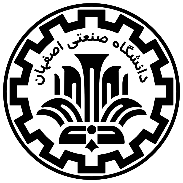 بسمه تعالیفرم درخواست ثبت پروژهبسمه تعالیفرم درخواست ثبت پروژهدرخواست دانشجودانشکده دانشجو : ..ترم درخواست : ...نام و نام خانوادگی :....شماره دانشجویی :......رشته تحصیلی : ...تعداد واحد گذرانده : ...معدل کل : ........نظر استاد راهنمامعاون محترم آموزشی دانشکدهاحتراما، با ثبت نام درس پروژه تحت راهنمایی اینجانب با مشخصات زیر موافقت می شود.عنوان پروژه به فارسی:عنوان پروژه به انگلیسی:                      نام و نام خانوادگی استاد پروژه                                               درصد مشارکتنظر دانشکدهاحتراما، اطلاعات مربوط به درس پروژه در فایل ثبت نامی دانشجو ایجاد گردد.تعداد واحد گذرانده:                                   معدل کل:                                                                                                                         امضاء معاون آموزشی دانشکدهاطلاعات لازمتذکر 1: دانشجو باید درس پروژه خود را در زمان ثبت نام اصلی و یا ترمیم شخصا و از طریق سیستم گلستان اخذ نماید.تذکر 2: دانشجو باید حداقل 80 واحد گذرانده باشد.تذکر 3: دانشجويي كه پروژه را در ترم آخر ثبت نموده و به دليل فارغ التحصيلي در آن ترم كمتر از 12 و يا بيشتر از 20 واحد اخذ كرده باشد و يا سنوات مجاز تحصيلش به اتمام رسيده باشد، فقط تا پايان همان ترم جهت ارائه پروژه فرصت دارد و امکان ثبت ادامه پروژه  وجود ندارد.تذکر 4: نهايي شدن ثبت نام دانشجو منوط به درج اطلاعات ذكر شده بالا در فايل مربوطه مي باشد.تذکر 5: درصورت نياز چكيده يك صفحه اي پيشنهاد پروژه يا هرگونه اطلاعات ديگر به تشخيص دانشكده ضميمه گردد.تذکر 6: ارائه پروژه به صورت سمينار الزامي مي باشد.